Elektronikus leckekönyv (e-index)Az Oktatási Hivatal felmenő rendszerben engedélyezte a Debreceni Egyetemen az elektronikus leckekönyv bevezetését, a 2011/2012-es tanévtől.A Szenátus 2011. június 23-án elfogadta a Tanulmányi- és Vizsgaszabályzat (TVSz) azon módosításait, ami tartalmazza az elektronikus leckekönyv 2011. szeptemberi bevezetéséhez szükséges szabályozásokat (lásd: TVSz 5/B.§ Elektronikus leckekönyv bevezetése és a TVSZ 2. sz. melléklete paragrafusai).Debreceni Egyetem Tanulmányi és Vizsgaszabályzat5/B. §Az egyetem 2011. szeptembertől felmenő rendszerben az elektronikus tanulmányi rendszer használatával elektronikus leckekönyv vezetést alkalmaz, így a tanulmányi nyilvántartásban az elektronikus tanulmányi rendszerbeli adatok jelentik az elsődleges dokumentumot. A leckekönyv az elektronikus tanulmányi rendszerből kinyomtatott, hitelesített, összetűzött okirat (C-típusú leckekönyv), amelyet az illetékes kar dékánja és oktatási dékánhelyettese aláírásával hitelesít. Az egyetemi tanulmányaikat 2011. szeptember 1. előtt megkezdő hallgatók, kivéve az ÁOK, a FOK, a GYTK és az NK hallgatóit, hagyományos, papír alapú leckekönyvébe 2011. szeptembertől félévente az elektronikus hallgatói nyilvántartási rendszerben szereplő adatokkal megegyezően kitöltött tárgyfelvételi és tárgyteljesítési etikettet ragaszt be a kari tanulmányi osztály (TO) és félévente gondoskodik a leckekönyv hitelesítéséről. Az ÁOK, a FOK, a GYTK és az NK egyetemi tanulmányaikat 2011. szeptember 1. előtt megkezdő hallgatói 2011. szeptembertől a papír alapú leckekönyvüket továbbra is hagyományos módon használják, azt a vizsgákra kötelesek magukkal vinni és abba beíratni az eredményeket. *Módosítva: 2013.06.27-én:(3)* A C-típusú és a ragasztásos leckekönyv használata esetén a számonkérésekről a papír alapú értesítés az egyetem logójával ellátott tanulmányi füzetbe (hallgatói dokumentum) történő bejegyzéssel teljesül. Ezt a tanulmányait 2011. szeptembertől, 2012. februártól és 2012. szeptembertől megkezdő hallgató beiratkozáskor, a tanulmányait 2011. szeptember előtt megkezdő hallgató a 2011/2012. tanév I. fél-évi vizsgaidőszakának kezdetekor kapja meg. A tanulmányaikat 2013. január 1. után megkezdők számára, kivéve az ÁOK, a FOK, a GYTK és az NK hallgatóit, a papír alapú értesítés a hallgató által az elektronikus tanulmányi rendszerből nyomtatott kurzusteljesítési lapon történik. Az ÁOK, a FOK, a GYTK és az NK hallgatói 2013. januártól továbbra is a hallgatói dokumentumot használják. A hallgatói dokumentumot/kurzusteljesítési lapot a hallgató köteles a szóbeli számonkérésre magával vinni, illetve írásbeli vizsga esetén köteles az érdemjegyet az oktató által előre meghatározott és közzétett időpontban abba bevezettetni. Amennyiben a hallgató fenti kötelességének nem tesz eleget, önként lemond a vizsgákról kiadandó írásbeli értesítésről, s ezzel az elektronikus tanulmányi rend-szerbe bevezetett érdemjegy utólagos ellenőrzésének a lehetőségéről.  (4)	Az oktató az érdemjegyeket a 2. számú mellékletben meghatározott eljárási rend szerint köteles az elektronikus tanulmányi rendszerben, a vizsgalapon és a hallgatói dokumentumban rögzíteni.(5)	Az írásbeli érdemjegyek utólagos ellenőrzésére a dolgozat szolgál, amelyen az értékelésnek, valamint az értékelő aláírásának szerepelnie kell.(6)	A vizsgaidőszak végét követő két héten belül a hallgató a tanulmányi rendszerben szereplő értékelésre vonatkozó adattal szemben a kurzusért felelős  oktatónál/egységnél kifogással élhet. A kifogásolt érdemjegyet a hallgatói dokumentumba, illetve a vizsgalapra, a dolgozatra írt jegy alapján - ha a kifogás jogosságáról meggyőződtek – javítani kell.(7)	Ha a hallgató kifogását a kurzusért felelős oktató/egység nem találja alaposnak, és ezért elutasítja, e döntés ellen a hallgató elsőfokon a kari Tanulmányi Bizottsághoz, másodfokon a Hallgatói Ügyek Jogorvoslati Bizottsághoz fordulhat. (8)	A hallgató félévente egyszer jogosult ingyenesen kivonatot kapni az elektronikus tanulmányi rendszerből kinyomtatott leckekönyvről. Az egyetemi tanulmányaikat 2011. szeptember 1. előtt megkezdő hallgatók a hagyományos, mindkét oldalon etikettel ellátott leckekönyvüket kizárólag indokolt esetben kérhetik ki a TO-ról.(9)	Az elektronikusan vezetett leckekönyv alkalmazása során követendő eljárási rendet a 2. számú melléklet tartalmazza.									TVSz. 2. számú melléklet2011. szeptembertől az elektronikusan vezetett leckekönyv és a ragasztásos eljárás párhuzamos alkalmazása során követendő eljárási rendKurzushirdetés, kurzusfelvétel:A hallgatók által felvehető valamennyi kurzust a tanszék köteles legkésőbb a regisztrációs hetet/vagy a kurzusfelvételi időszakot megelőző napig a tanulmányi rendszerben meghirdetni, vagy meghirdettetésükről gondoskodni.A hallgató köteles az adott félévben felvenni kívánt kurzusokra a tanulmányi rendszerben jelentkezni. A kurzusokra történő jelentkezés a szorgalmi időszak első hetének végéig tart.Kivételes esetben, az oktató támogató javaslata mellett, kérvényre, a szabályzatban meghatározott különeljárási díj megfizetése után a kurzusfelvétel módosítása további egy hétig még kérhető. Az oktatási dékánhelyettes által engedélyezett módosítást a Tanulmányi Osztály erre jogosult munkatársa rögzíti az elektronikus tanulmányi rendszerben. A 2. és 3. pontban meghatározott kurzusfelvételi időszak lezárulta után 5 napon belül a hallgató kifogással élhet az elektronikus nyilvántartásban szereplő tárgyfelvételre vonatkozó adattal szemben a Tanulmányi Osztály vezetőjénél. Ha a kifogás alapján módosul a nyilvántartás, a változtatásról az érintett tanszéket értesíteni kell. A félév ötödik hetétől a tanulmányi rendszerben szereplő kurzusfelvételi lista nem változtatható, kivéve a rendkívüli esetben történő változtatást, melyet az illetékes kar oktatási dékánhelyettese engedélyezhet és erről az EHIK-et értesíti.A hallgatói kurzusfelvételről a kurzusfelvételi időszak zárónapján mentés történik, amelyet az EHIK végez el és egy évig őrzi a mentést. A mentést követően a hallgató az általa felvett kurzusokról elektronikus értesítést kap.Teljesítés ellenőrzése:1.	Amennyiben az érdemjegy alapja a szorgalmi időszakban nyújtott teljesítmény, az oktató köteles a jegyet legkésőbb a vizsgaidőszak harmadik hetének végéig a tanulmányi rendszerből nyomtatott eredménylapon írásban rögzíteni, a tanulmányi rendszerben regisztrálni, valamint előre meghatározott és közzétett időpontban a hallgatói dokumentumban rögzíteni és aláírni.2.	Vizsgával záruló kurzusnál a szorgalmi időszak vége előtt legalább három héttel az oktató köteles a tanulmányi rendszerben meghirdetni a teljes vizsgaidőszakra vonatkozóan a TVSZ előírásainak megfelelő számú vizsgát, az egyes vizsgák napjait, a vizsgáztatásban közreműködők nevét, a jelentkezés idejét és módját, a vizsgaeredmények közzétételének napját, a vizsgaismétlés lehetőségét.3.	A hallgató köteles a vizsgára a tanulmányi rendszerben jelentkezni, a jelentkezését legkésőbb a vizsgát megelőző munkanap 12 óráig módosíthatja. 4.	A hallgató a vizsgán a személyazonosságot igazoló okmánnyal (diákigazolvány vagy személyi igazolvány) köteles megjelenni.5.	A vizsgáztató csak a tanulmányi rendszerben az adott időpontra bejelentkezett és személyazonosságát igazoló hallgatót vizsgáztathat.6.	A tanulmányi rendszerbe érdemjegyet a Tanulmányi Osztály csak az oktatási dékánhelyettes írásos utasítása alapján jegyezhet be, törölhet vagy módosíthat.7.	Szóbeli vizsga esetén -	A vizsgáztató a vizsga értékelése után köteles a vizsgalapra, a hallgatói dokumentumba az érdemjegyet bevezetni, aláírni, és gondoskodni arról, hogy a vizsgát követő harmadik munkanap végéig - a vizsgaidőszak utolsó napjain letett vizsgák esetén legkésőbb a vizsgaidőszak utolsó napján - az érdemjegy tanulmányi rendszerben történő regisztrálása is megtörténjen.8.	A vizsgalapok megőrzéséről a következő vizsgaidőszak kezdetéig az oktató gondoskodik.9.	Írásbeli vizsga esetén:-	A dolgozatok javítását és az érdemjegyek tanulmányi rendszerben történő rögzítését a megíratást követő öt munkanapon belül el kell végezni. Ha a vizsgadolgozat írása és a vizsgaidőszak utolsó napja között kevesebb mint öt nap van hátra, a javítást és az érdemjegy tanulmányi rendszerbe történő bevezetését legkésőbb a vizsgaidőszakot követő első munkanap 12 óráig el kell végezni.-	Az érdemjegy utólagos ellenőrzésére a dolgozat szolgál, amelyen az értékelésnek, valamint az értékelő nevének és aláírásának szerepelnie kell, és amelyet az oktató a következő vizsgaidőszak kezdetéig köteles megőrizni.-	Az oktató előre meghatározott és közzétett időpontban a hallgatói dokumentumba beírja az érdemjegyet és aláírja azt.10.	Az oktató mentesül a papír alapú értesítés kötelezettsége alól, ha azt a hallgató a szóbeli vizsgán vagy az előre megadott időpontban nem biztosítja.Teljesítésértékelések lezárásaA vizsgaidőszak utolsó napját követő napon a hallgató a tanulmányi rendszeren keresztül elektronikus levélben felhívást kap az adott félév kurzusteljesítési adatainak ellenőrzésére.A vizsgaidőszak zárását követő két hétben a hallgató a tanulmányi rendszerben szereplő értékelésre vonatkozó adattal szemben a kurzusért felelős oktatónál/egységnél kifogással élhet, aki/amely három munkanapon belül dönt. A kifogásolt érdemjegyet a vizsgalap, illetve a dolgozatra írt érdemjegy, továbbá a hallgatói dokumentum alapján – ha a kifogás jogosságáról meggyőződtek – javítani kell. A javítást az oktató, illetve távollétében az érintett egység vezetőjének levele alapján a Tanulmányi Osztály végzi el. A hallgató kifogásának elutasítása esetén elsőfokon a kari Tanulmányi Bizottság, másodfokon a Hallgatói Ügyek Jogorvoslati Bizottsága dönt.A vizsgaidőszak utáni 14. napot követő munkanapon a karok a félévzárást végrehajtják a tanulmányi rendszerben. A félévzárást követően az EHIK az adatmentést elvégzi. Az EHIK a lementett adatokat 2 példányban, két külön helyiségben 10 évig megőrzi. Az adatmentésről nyilvántartást kell vezetni. Az archivált adatok utólagos módosításáról az oktatási dékánhelyettes az EHIK vezetőjét írásban tájékoztatja. A lementett adatok nem módosíthatóak, ha szükséges, a mentést meg kell ismételni, és az eredeti mentés mellett kell elhelyezni. A rendszer félévi lezárását követően a még érvényes papír alapú leckekönyvbe beragasztásra kerül a tárgyfelvételi lista (ha korábban nem történt meg) és a teljesítési lista, majd azokat hitelesítik.Teljesítések igazolásaA hallgató a félév lezárását követően a saját teljesítésének adatait a tanulmányi rendszerben közvetlenül követheti, onnan kinyomtathatja.A hallgató külföldi tanulmányok esetén a teljesítéseinek adatait tartalmazó, hitelesített igazolást kérhet. Ekkor az igazolást az egyetem angol nyelven biztosítja a hallgatónak.Ha a hallgató tanulmányai közben távozik az egyetemről, akkor a jogviszonyt lezáró határozattal együtt ki kell adni a hitelesített, az elektronikus tanulmányi rendszerből nyomtatott leckekönyvet vagy a hagyományos leckekönyvet.Végzéskor a hallgató hitelesített formában kötelezően megkapja a kinyomtatott, hitelesített, összetűzött leckekönyvét vagy a hagyományos leckekönyvét.A tanulmányokkal kapcsolatos teendőket táblázatszerűen az alábbiakban olvashatja (határidők a kari honlapokon):Térítési és egyéb díjak (Térítési és juttatási szabályzat – 3.sz.melléklet)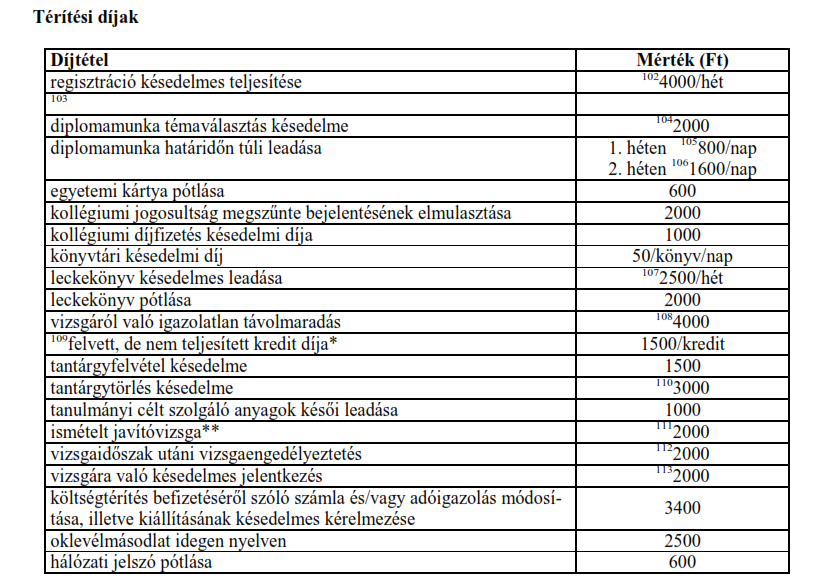 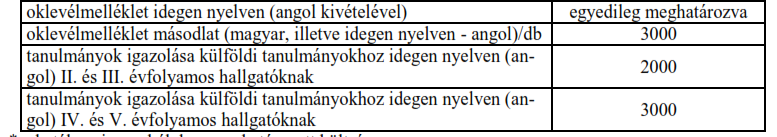 Művelet Végrehajtó Időszak Kurzus hirdetés Tanszéki adminA regisztrációs hetet/vagy a kurzusfelvételi időszakot megelőző napigBeiratkozás, regisztráció
HallgatóRegisztrációs időszak  KurzusjelentkezésHallgatóKurzusjelentkezési időszak a szorgalmi időszak első hetének végéig.Külön engedélyezett tárgyfelvétel módosításKari kiemelt adminKérvényre, oktató támogató javaslatára, különeljárási díj megfizetése után a kurzusjelentkezési időszak utáni egy héten belül (szorgalmi időszak 2. hete)Felhívás a hallgatóknak a tárgyfelvétel ellenőrzésére EHIKFélév 3. hetének utolsó napja helyett a félév 4. hetének első napjaHallgatói kifogás a tárgyfelvételeire vonatkozóan  Tanulmányi Osztály vezetője (Tanszéket értesíti)A kurzusjelentkezési időszak lezárta után 5 napon belül, félév 4. hete ill. a szorgalmi időszak 3. hetének végéig.Rendkívüli esetben történő változtatásIlletékes kar oktatási dékánhelyettes (EHIK-et értesíti)Félév 5. hete ill. a szorgalmi időszak 4. heteFelvett kurzusok mentése karonkénti mentés, megőrzés 1 évig)EHIKFélév 5. hete ill. a szorgalmi időszak 4. heteSzorgalmi időszakban szerzett érdemjegy rögzítése a tanulmányi rendszerből kinyomtatott eredménylapon, tanulmányi rendszerben, hallgatói dokumentumbanOktatóLegkésőbb a vizsgaidőszak 3. hetének végéigVizsgahirdetésOktatóSzorgalmi időszak vége előtt legalább 3 héttel a teljes vizsgaidőszakraVizsgajelentkezés, lejelentkezésHallgatóA vizsgát megelőző munkanap 12 óráig módosíthatóVizsgalap nyomtatásOktatóMegelőző munkanap 12 óra utánVizsgalap megörzéseOktatóA következő vizsgaidőszak kezdetéigÉrdemjegyek és vizsgához tartozó bejegyzések rögzítéseOktatóSzóbeli vizsga esetén a vizsgát követő 3. munkanap végéig, de legkésőbb a vizsgaidőszak utolsó napján.           Írásbeli vizsga esetén a megíratást követő 5 munkanapon belül, de legkésőbb a vizsgaidőszakot követő első munkanap 12 óráig.Írásbeli dolgozat őrzéseOktatóMegőrzése a következő vizsgaidőszak kezdetéigÉrdemjegy rögzítése a tanulmányi füzetbe/kurzusteljesítési  lapraOktatóOktató által közzétett időpontban és helyen - opcionálisKurzusteljesítések ellenőrzésére felhívás küldése a hallgatóknakEHIKVizsgaidőszak utolsó napját követő naponA tanulmányi rendszerben szereplő értékelésre vonatkozó adattal szemben kifogás beterjesztése a kurzusért felelős oktatónál/tanszéknélHallgatóA vizsgaidőszak zárását követő két héten belülCsoportos félévzárásKarVizsgaidőszak utáni 14. napot követő munkanaponAdatmentés (megőrzés 10 évig, 2 példányban)EHIKA félévzárást követő naponLeckekönyv nyomtatásaTanulmányi Osztály/HSZK Félévente egyszer a hallgató kérésére, ill. hallgatói jogviszony megszűnése eseténSaját teljesítésének adatait a tanulmányi rendszerben közvetlenül nyomonkövethetiHallgatóA félév lezárását követően